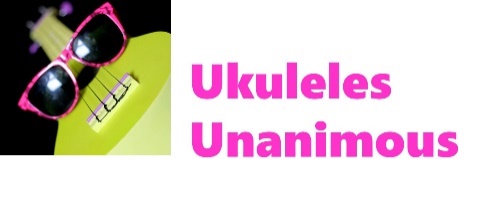 Ukulele Chord Chart for F♯ 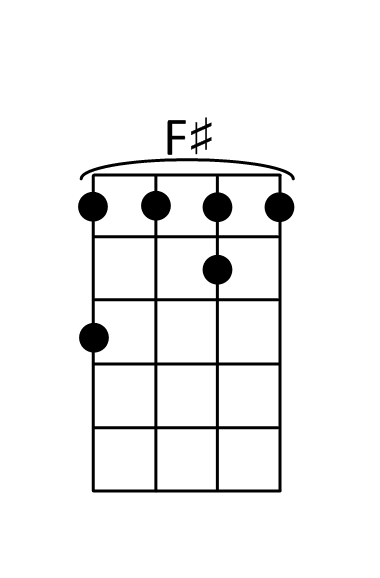 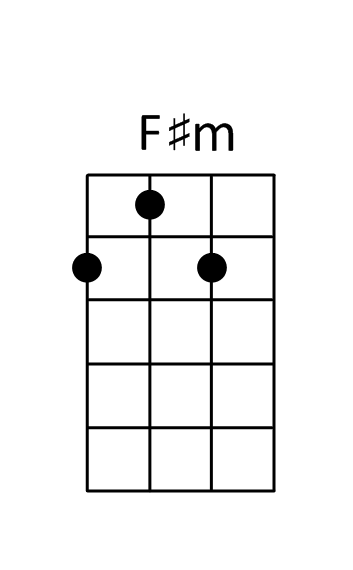 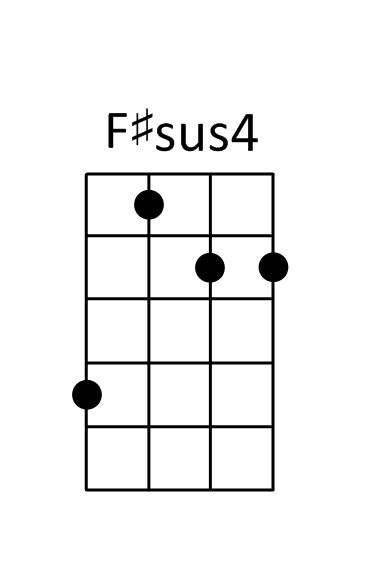 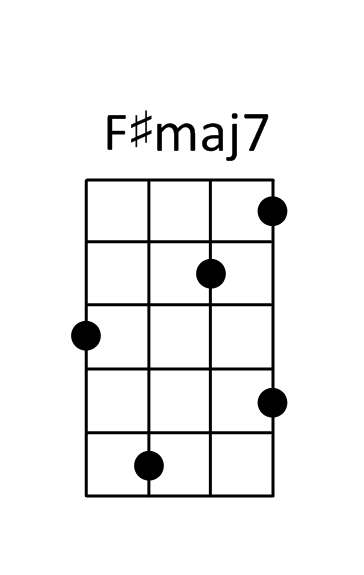 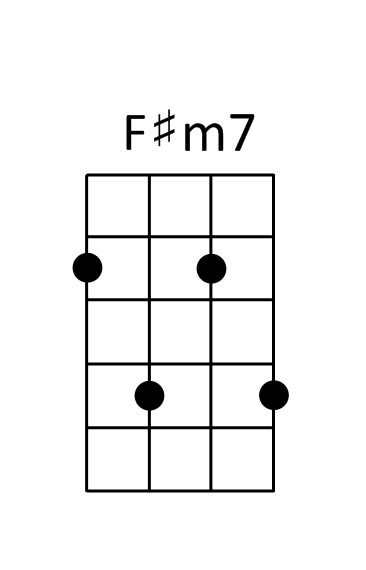 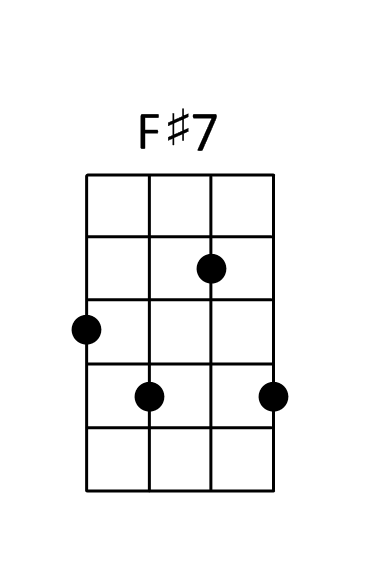 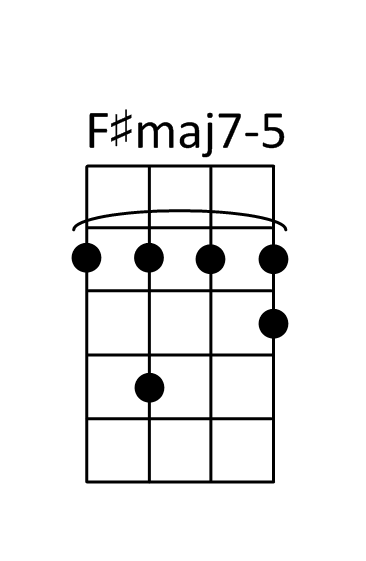 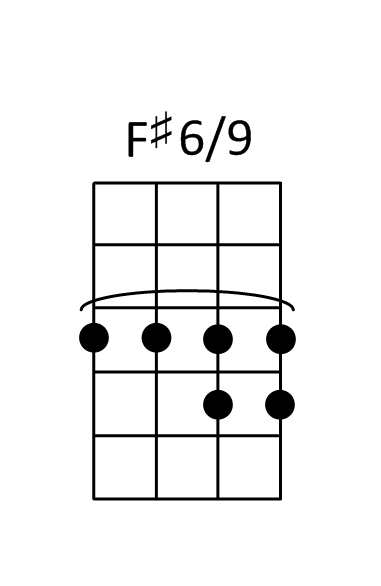 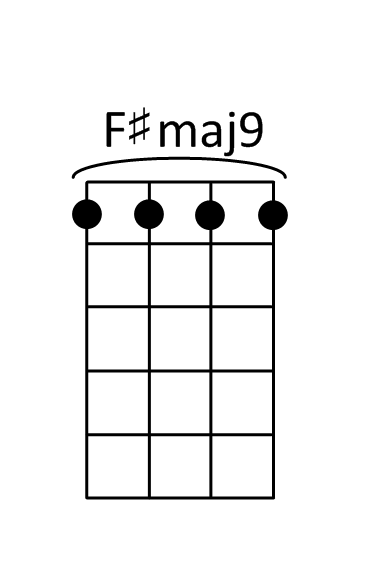 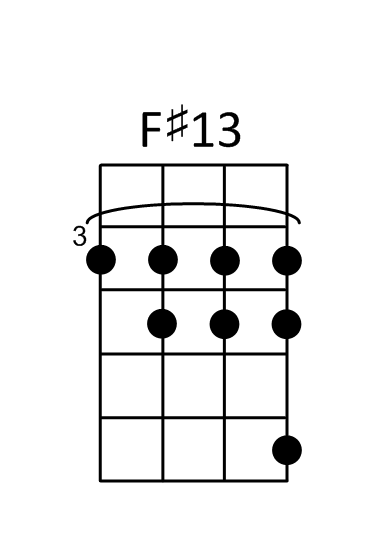 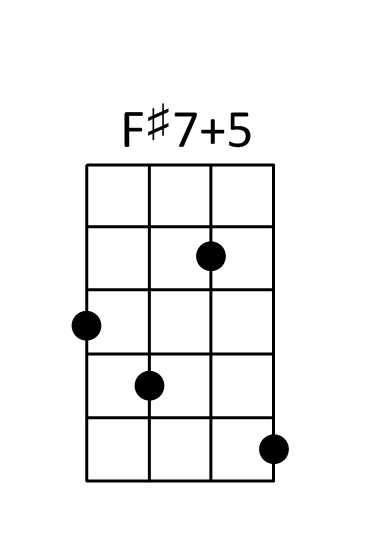 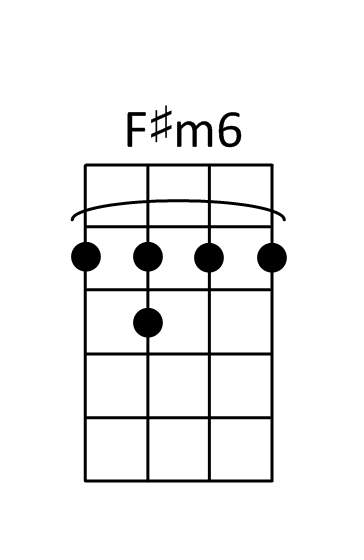 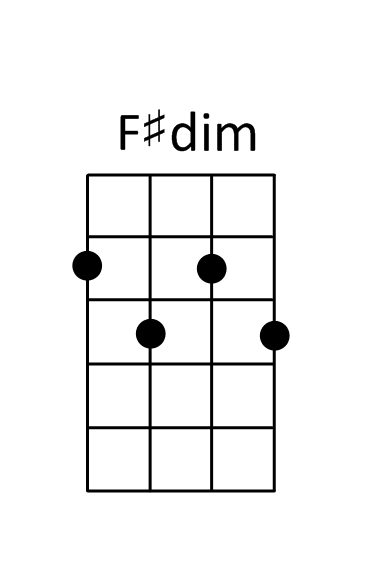 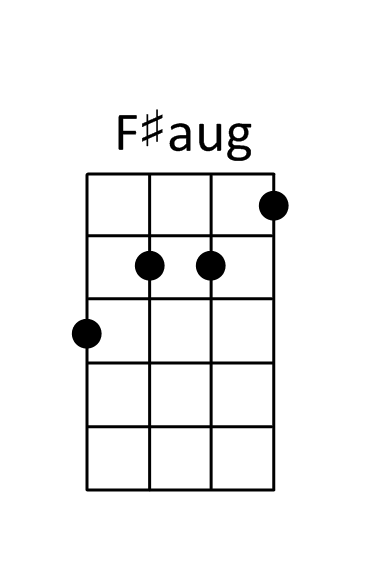 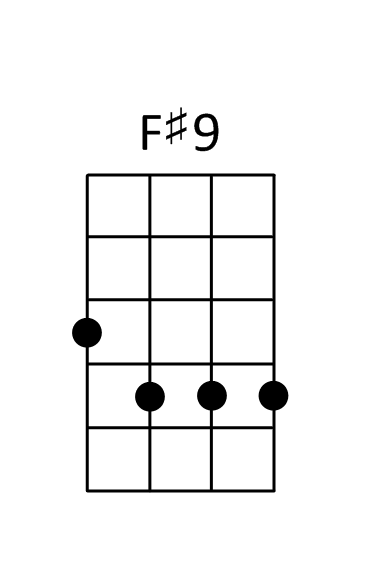 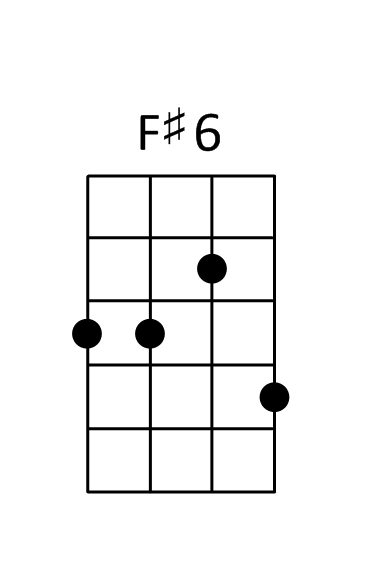 